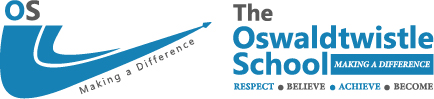 Oswaldtwistle SchoolKS3 Pupil Progress Report Autumn Term 2017First Name                                                  Surname                                               Autumn Term Attendance (%) 65SubjectTarget GradeAssessment 1October 2018Attitude to LearningAssessment 2January 2018Attitude to LearningMaths2.21.9A22.0B2English2.82.1C1.7D2Science2.21D21.0C2Humanities2.81.6B22.0C2Citizenship2.83.6B23.5B3Art2.81.6B21.8B2PE2.83.32B2.9C2Design and Technology2.83B22.7B2